		Made at Lodz, this ...... day of ..............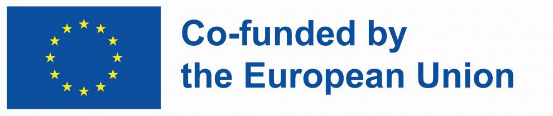 Declaration on low-emission travel to/from host institution 
carried out with sustainable transport means (AFTER RETURN)In relation to my 2023/24 Erasmus+ study/traineeship mobility to partner university/institution 

(name, location, country) ….............................................................................................................. I declare that I have carried out:travel from the host institution location on (date/s) ….........................
travel from my place of residence to the host institution on (date/s) ….........................
with the transport means specified below (please underline):
- train
- bus
- bicycle
- car shared with another UL student (full name) …............................................. 
For train/bus travel, please find attached photocopies of tickets, e-ticket printout(s) and/or other travel proof.Signed: